呼吸とアロマのW効果で癒やされる毎日                                        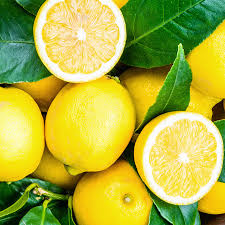 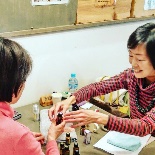 5/23（木）14：00～15：30　その場で作るアロマオイルでハンドヨガ場所： 結caf’e 　横浜市磯子区洋光台3－1－6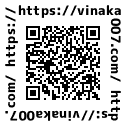 参加費: \1,500プラス1ドリンク　　　    定員：5名講師：smile（スミレ）倶楽部　高橋美緒℡：080－5470－1960   Email: suteki007@gmail.com